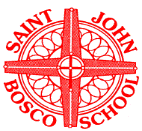 St. John Bosco R.C. Primary School, Hall Moss Road, Blackley, Manchester M9 7AT, telephone: 0161 740 7094. Email: www.st-johnbosco.manchester.sch.ukNOR 225 Required for September 2024Headteacher Group 2: (Leadership Spine points L15 to L21 £66,628 to £77,195 per annum)With Jesus in our hearts, we love, pray, learn and play.We are seeking a practising Catholic with the drive and enthusiasm to lead our school. Due to a career change of our Headteacher, the children, staff and governors are seeking a new Headteacher, with excellent leadership and management skills and the commitment to continue improving our school and provide a caring learning environment where all members of the school community can thrive.We are looking for a strong leader who:has the vision and dedication to take on the challenge of leading and developing our school.has the ability to inspire others through high quality leadership. will challenge, support and empower staff to be the best they can be.will develop children’s enjoyment of learning and drive them to hold high aspirations and reach their full potential. has excellent people skills and the ability to work effectively with the school, parish, and local community.has commitment to continue our school improvement.will develop the inclusive ethos of our caring and friendly school.We can offer:enthusiastic and well-behaved children who have a positive attitude to learning.a diverse cohort of children.a supportive Governing Body.support for your professional development and wellbeing.support from Salford Diocese and the Local Authority.Visits to the school are warmly welcomed and encouraged. Dates for visits are Tuesday 9th April and Thursday 11th April. Please arrange a convenient time for you to visit by emailing our Business Manager Mrs. Roisin Glean on r.glean@st-johnbosco.manchester.sch.uk.   There is flexibility, if you are unable to attend on these dates please enquire. Closing Date:  		Thursday 18th April 2024 (5.00pm).Shortlisting:  		Monday 22nd April 2024. 			Interview dates:  		Thursday 25th April / Friday 26th April 2024.As a Roman Catholic School, we are committed to safeguarding and promoting the welfare of children and young people and expect all staff to share this commitment. Appointment is subject to a satisfactory enhanced disclosure from the Disclosure and Barring Service.All applications must be completed on the Catholic Education Service (CES) Senior Leadership Application Form and notes and guidance for the completion of this form are available for download on the school website and on www.greaterjobs  Completed forms and your supporting statement should be emailed to: COG@st-johnbosco.manchester.sch.uk by 5pm on Thursday 18th April 2024. 